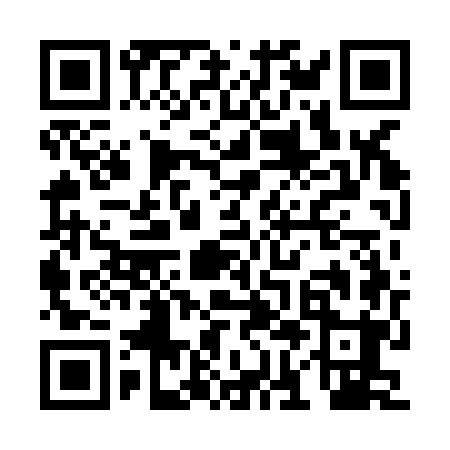 Prayer times for Kolonia Krzywy Stok, PolandMon 1 Apr 2024 - Tue 30 Apr 2024High Latitude Method: Angle Based RulePrayer Calculation Method: Muslim World LeagueAsar Calculation Method: HanafiPrayer times provided by https://www.salahtimes.comDateDayFajrSunriseDhuhrAsrMaghribIsha1Mon4:066:0212:304:576:598:482Tue4:035:5912:304:597:018:503Wed4:005:5712:295:007:038:524Thu3:575:5512:295:017:048:555Fri3:555:5312:295:027:068:576Sat3:525:5112:295:037:078:597Sun3:495:4912:285:047:099:018Mon3:465:4612:285:057:119:039Tue3:435:4412:285:077:129:0510Wed3:415:4212:275:087:149:0811Thu3:385:4012:275:097:159:1012Fri3:355:3812:275:107:179:1213Sat3:325:3612:275:117:199:1514Sun3:295:3412:265:127:209:1715Mon3:265:3112:265:137:229:1916Tue3:235:2912:265:147:239:2217Wed3:205:2712:265:157:259:2418Thu3:175:2512:265:167:279:2719Fri3:145:2312:255:177:289:2920Sat3:115:2112:255:187:309:3121Sun3:085:1912:255:207:319:3422Mon3:055:1712:255:217:339:3723Tue3:025:1512:255:227:359:3924Wed2:595:1312:245:237:369:4225Thu2:565:1112:245:247:389:4426Fri2:535:0912:245:257:399:4727Sat2:495:0812:245:267:419:5028Sun2:465:0612:245:277:439:5229Mon2:435:0412:245:287:449:5530Tue2:405:0212:235:297:469:58